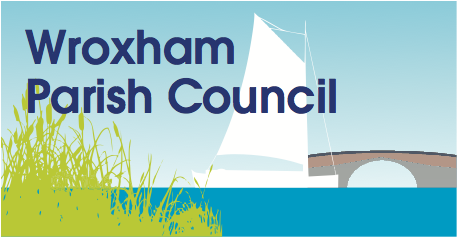 FULL COUNCIL MEETING - FINAL MINUTESheld in the Hub on Thursday 12th April 2018, following the Annual Parish meetingParish Councillors Present:Cllr. Tony Adams			Cllr Malcolm Allsop (Vice Chair)		Cllr. Kim Claxton	Cllr. Philip Everett			Cllr Barry Fiske (Chair) 			Cllr Patrick HadinghamCllr Chris Hall				Cllr. Sylvia Holyoake			Cllr Ian Joynson		Cllr. Peter Mantle	 Clerk: Clare Male4 members of the public were present at the meeting.ATTENDANCE - Noted those present.  No apologies.DECLARATIONS OF INTEREST AND REQUEST FOR DISPENSATIONS – none.MINUTES OF PREVIOUS MEETING - agreed the accuracy of the minutes of the Parish Council meeting of the 1st March 2018.PUBLIC SPEAKINGA review of crime figures and any updates from Norfolk Police - none.To receive questions from the public relating to local issues.  In line with Standing Orders, each speaker is allowed a maximum 5 minutes.  Maximum time allowed 15 minutes in total - none.Trafford Mausoleum - a short presentation was given by Saul Penfold on the forthcoming restoration project.  Application to Heritage Lottery Funding forthcoming.  Discussed ideas for interpretation and including local history in other areas of the village.  Agreed to set up a separate meeting to discuss the possibility of a heritage trail with a contribution from the Council.  Architect currently writing a spec to go out to tender for quotes for the restoration works and then expecting to make a bid mid summer.MATTERS ARISING FOR INFORMATION ONLYNoted matters arising since the agenda was issued:Noted the Parish Council has a new contact phone number - 07341 873375.Noted that Burial fees for children have now been abolished nationally.Noted that the s137 limit for 2018/19 is £7.86 per person.  The current number of elector in the Parish is 1359.  Therefore the s137 limit for 2018/19 is £10,681.74.Community Action Norfolk  have been in contact regarding voluntary transport in the area.  Referred to the Neighbourhood Plan steering group.Correspondence from Virgin money re: grants available for Community regeneration of up to £50K.To receive a report on any other matter not covered on the agenda - none.COUNCILLOR MATTERS - led by Cllr FiskeRoles and responsibilities updated - adopted and to be published on the website.LIAISON WITH OTHER COUNCILS - led by Cllr FiskeTo discuss and agree a response to Norfolk County Council Consultation: draft Norfolk Access Improvement Plan (2018 - 2028).  Includes “The Broadland Way” - a new cycle path between Norwich and Wroxham.  Deadline 15th June 2018 - agreed to carry over to the next meeting.Reported on the Broad’s Authority Parish Forum on the 21st March.  The Council has applied to have “Welcome to the Norfolk Broads National Park” signs added to the Salhouse Road and Norwich Road village name signs.Salhouse road - agreed to compose a strongly worded response to Norfolk County Council on the change to speed limit from 60 mph to 50 mph. Agreed to contact Tom Garrod about his lack of response on the matter.				ACTION CLLR FISKE & ALLSOPNEIGHBOURHOOD PLAN - As reported at the Annual Parish meeting.CAPITAL PROJECTS -Cemetery improvements and extension - to receive a report from Cllr Mantle.  No update.Keys Hill wood improvements - update Cllr Joynson.  Quotes received for the work discussed at the last meeting.  To review the quotes in more detail and then appoint as appropriate (budget previously approved).					ACTION CLLR JOYNSONRetirement development - update from Cllr Fiske.  Discussed ongoing conversations with the Football Club and Trafford Estates.COMMUNICATIONS - no update.PLANNING - Noted report from Cllr Fiske, including:High Trees, 17, The Avenue - 2 story side extension & single storey garage extension plus glazed front porch,  20180300 (BDC) - deadline 26 March.Garages, The Avenue - variation to existing permission, BA/2017/0425/COND (BA) - deadline 26 MarchLarch Grove, 14 Charles Close - demolition of existing property and complete rebuild - revised scheme with new design - 20180178 (BDC) - deadline 26 March.90, Charles Close - first floor extension, 20180401 (BDC) - deadline 7 April.3 new enforcement cases opened:83 Norwich Road - possible business trading (Broadland District Council)39 Charles Close - chimney not as per planning (Broadland District Council)Canoe Man, 10 Norwich Road - unauthorised construction and change of use (Broads Authority).WHERRY GARDENS - report from Cllr Hadingham.Bus stops on Salhouse Road.  East side is resolved.  West side - query if the gap between the fence and the shelter is wide enough for a wheelchair - Cllr Hadingham to check..  Clerk to contact Konectbus re: signage			. ACTION CLLR HADINGHAM & CLERKTo discuss the enquiry from Salhouse Parish council regarding connecting footpath 4 (FP4) to Wherry Gardens - carried over to next meeting.To discuss the request from a resident in Wherry Gardens to petition Openreach for Fibre Broadband - noted.To discuss final drawings received from Hopkins Home.  Clerk to set up a meeting with Trevor Crane from Hopkins Homes.						ACTION CLERKHIGHWAYS - report from Cllr Adams, including:Updates from the Highways Ranger.  Still awaiting repair tp Broads Tours car park drain.  FP3 back in position.  Inconsiderate parking - to discuss the cost of additional posts for problem areas.  Discussed additional signage for:Cross road sign at the junction of Norwich Road, Church Road and The Avenue - ongoing.Satellite navigation issue for Nobel Crescent & Charles Close - ongoing.Deer signs. On The Avenue.  With Highways.Park Road parking - complaint from resident.  Highways looking into double yellow lines.Norwich Road - complaint from resident about mud on the footway.  Resolved.ROAD SAFETYRoad safety campaign - update from Cllr Everett on correspondence with Norfolk Police.  To contact new Engagement Officer.  Council to undertake its own campaign.  Discussed option of setting up a joint scheme with Hoveton. 			ACTION CLLR EVERETTSAM2 - update from Cllr Joynson.RECREATION AND AMENITIES - to receive a report from Cllr Mantle.Litter picking - confirmed that the SLA with Community Payback has been finalised and bin bags have been delivered.  Discussed the use of the Church hall bins and toilets.  Cllr Mantle to contact Church.						ACTION CLLR MANTLETo note that two complaints have been received from the public about grit bins.  To discuss locations and information provided by Norfolk County Council.  Carried over.To discuss advertising signs (A boards etc) and posters in the village. Carried over.To note correspondence from Plymouth Brethren offering to renovate a park bench in Keys Drive that they donated.  Carried over.To update on the War memorial, the use of the War Memorial Survey toolkit from Civic Voice. Carried over. To note incidences of fly tipping in the village and the response from Environmental Health at Broadland District Council.  Carried over.Agnes Gardner Playground - update from Cllr Joynson.FINANCIAL MATTERS - to receive a report from Cllr Joynson.Noted the minutes of the Finance meeting of the 29th March.This period's financial positionNoted total bank balances of £132,897.09 as at 4th April 2018. Receipts - receipts in the period of £33.59..Payments - approved payments £2,837.64 as recorded below.ADMINISTRATION AND GOVERNANCE - report from Cllr Everett.	Community Grant Fund proposal - agreed.  Cllr Everett to produce a policy for s137 spend								ACTION CLLR EVERETTPolicies update.  Finance policies now on the website.Wifi in the Hub - awaiting response from the Hub.Agreed meeting dates second half 2018 and the date for the Carol Concert.Accepted Clerk’s annual leave dates.Agreed Clerk’s one year service salary point award.CORRESPONDENCE: Invitation to Come Together! Broadland Community Events Information evening - 23rd AprilRequest for a donation from Age Uk Norfolk.ITEMS FOR NEXT AGENDA - 3rd May 2018 at 6.30pmMeeting closed at 8.46pm.Published 18th April 2018				Clare Male, Clerk & RFO to the Parish Council07341 873375								wroxhamparishcouncil@gmail.comSigned by………………………………………………………………………………………………………………Date……………………………………………………………………………………………………………………Workit Direct LtdStationary £ 1 .71The Old MillMeeting expenses £  6.17HM Land registryLand registry information £ 15.00MacropackagingBin bags £ 14.15HM Land registryLand registry information £ 12.00Rose Lane Car ParkBroads Authority meeting £ 3.33Shaun Hearn LandscapeCemetery improvement works/hedge cutting £   228.94CouncillorPadlock for Keys Hill wood £ 12.64G GarfootStreet furniture cleaning £ 90.00Broadland District CouncilEmptying church hall bins £ 27.25The Wroxham HubRoom bookings £ 27.00CouncillorExpenses £101.69Mr DunnLitter picking for December 2017 £  150.00Staff costsClerk's salary £1,031.47Staff costsClerk's tax and NI £   196.48Staff costsClerk's pension £   458.63Staff costsClerk's mileage £ 42.53Staff costsClerk's expenses £ 29.15Tree wardenExpenses £ 46.50The Wroxham HubRoom bookings £ 27.00Hussey KnightsPrinting £  126.00G GarfootStreet furniture cleaning £ 90.00